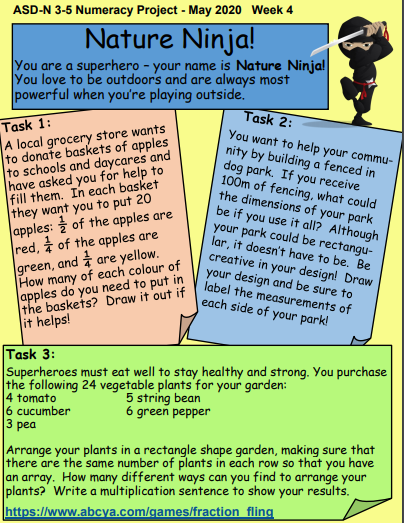 Suggestions for Home Learning Week 7 (May 18th to May  22th) 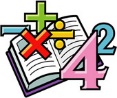 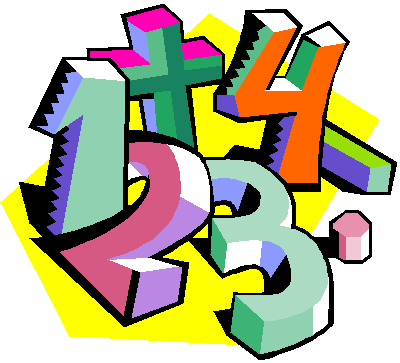 Grade 5 Math Suggestions for Home Learning Week 7 (May 18th to May  22th) Grade 5 Math Suggestions for Home Learning Week 7 (May 18th to May  22th) Grade 5 Math Using  No TechnologyWith TechnologyMultiplication & Division Practice Ideas to practice your Multiplication and Division Facts:Play Multiplication Snap with cardsUse flash cards Make up 12 questions to solveRoll two dice and multiply the two numbersOther link to practice at home:https://www.weareteachers.com/22-fun-hands-on-ways-to-teach-multiplication/Study your math facts from 1 to 9.  You should be able to do 12 questions in one minute.www.multiplication.comhttps://www.abcya.com/search/?term=multiplication&type=game&id=0 https://www.abcya.com/games/number_ninja_multiplesMath ReviewReview front-end rounding and multiplication:30 x 50 = 1500  (The basic fact is 3 x 5 =15)7 x 80 = 560 (the basic fact is 7 x 8 = 56)Some other sites to use to review all math concepts covered this year include:www.dreambox.com/at-homehttps://on.mathgames.com/grade5https://www.iknowit.com/Something NewThis week we will continue to work on Multiplication of large numbers.Please look at the duo tang I sent home last week for Home Learning At the top of the sheets, you will find a “Quick Review”.  Read this first and them complete your sheets on Multiplication.  I also added some sheets of my own that may help explain this concept.There are 6 sheets on multiplication starting on page 34.This outcome needs lots of practice.  One hint is to use a calculator to check your work.  If it is wrong…try it again.Here are some videos to help you learn this new concept.  Basic Stuff: https://www.khanacademy.org/math/arithmetic-home/multiply-divide/place-value-area-models/v/more-ways-to-think-about-multiplyingEstimation:  https://www.khanacademy.org/math/in-in-class-6th-math-cbse/x06b5af6950647cd2:in-in-6th-know-numbers/x06b5af6950647cd2:estimating-operation-of-numbers/v/multiplying-whole-numbers-and-applications-4http://www.learnalberta.ca/content/me5l/html/Math5.html  (Choose Multiplication of Whole Numbers)A Bit Harder: https://www.khanacademy.org/math/arithmetic-home/multiply-divide/place-value-area-models/v/4-by-1-multiplication-with-gridA Bit of FunSee “Nature Ninja” math activity (Week 4) on the next page.If you want to explore your creative math side:https://www.scholastic.com/teachers/articles/teaching-content/craft-projects-math-class/For extra practice sheets, please check out the duo tang that I sent home in your bag this week 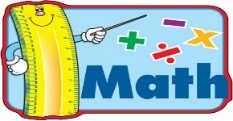 If you still want some more, check out this site:   https://www.k5learning.com/free-math-worksheets/fifth-grade-5For extra practice sheets, please check out the duo tang that I sent home in your bag this week If you still want some more, check out this site:   https://www.k5learning.com/free-math-worksheets/fifth-grade-5For extra practice sheets, please check out the duo tang that I sent home in your bag this week If you still want some more, check out this site:   https://www.k5learning.com/free-math-worksheets/fifth-grade-5